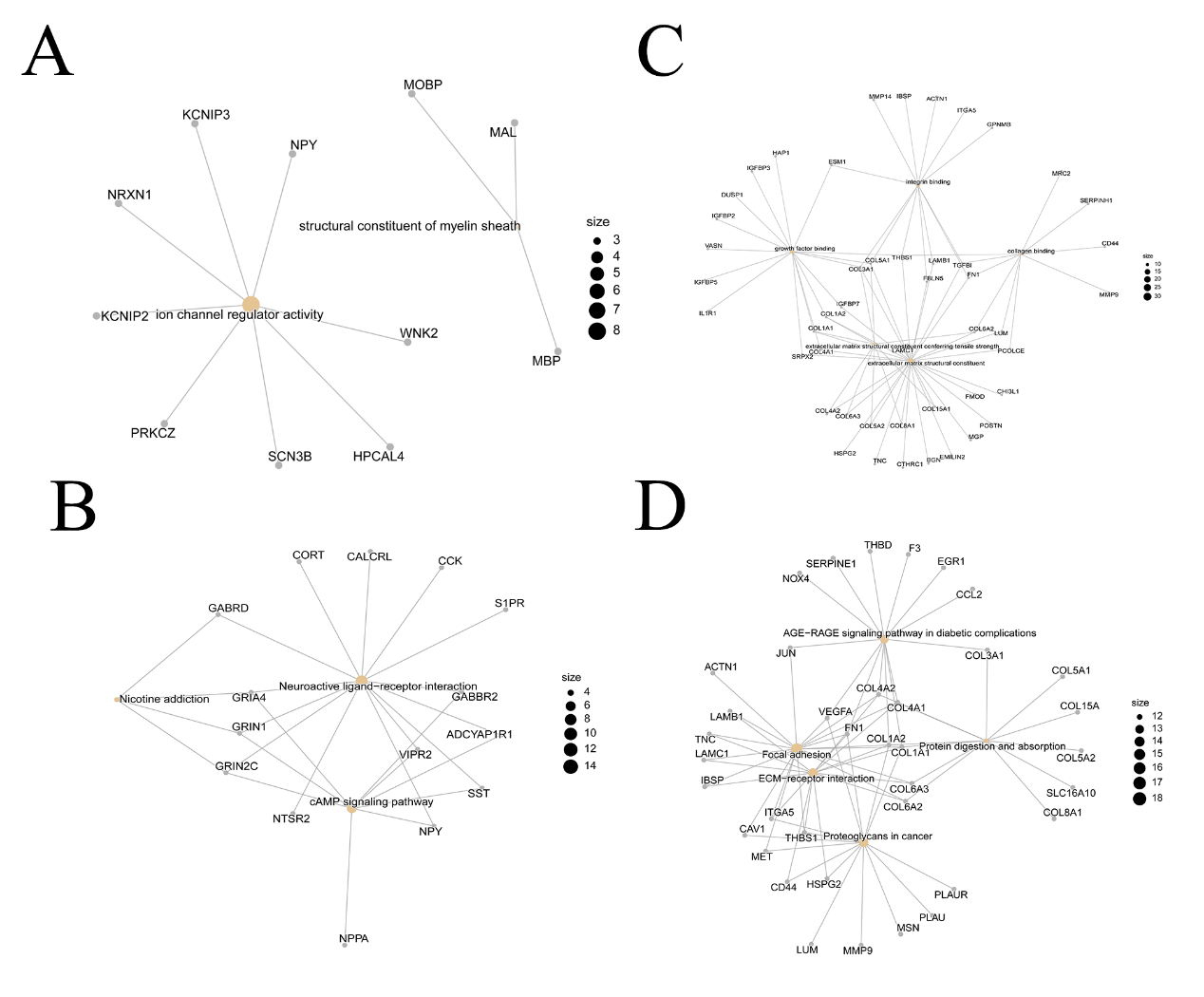 Supplementary Fig 1. Functional enrichment of differentially expressed genes (DEGs) associated with preoperative GRE history. Mainly enriched molecular functions of upregulated (A) and downregulated (C) DEGs. Mainly enriched pathways of upregulated (B) and downregulated (D) DEGs.